2014 EAST COAST CONFERENCE SCHEDULE website: http://basketball.buu.ac.th			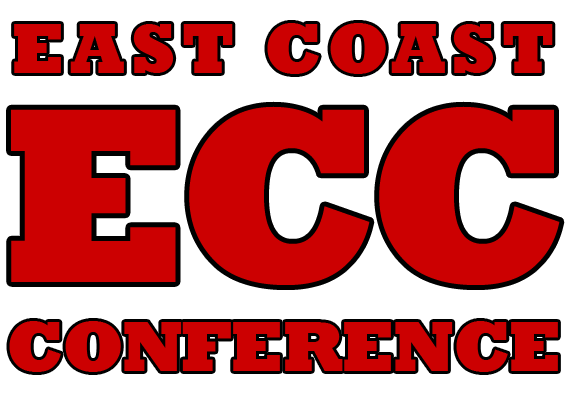 Conference Schools (2014): Assumption University - Samutprakarn (ABAC), Burapha University (BUU), Huachiew Chalermprakiat University (HCU), Institute of Physical Education – Chon Buri (IPE), Kasetsart University –Sriracha (KUS)Match no.	Day	           Date		     Time			Home		Visitors		Result	1	Wednesday    	October 22, 2014     	18.00	BUU	IPE		87:42	2	Friday              	October 24, 2014      18.00	BUU	KUS		70:59	3			18.00	IPE	ABAC		54:41	4	Tuesday          October 28, 2014      	18.00	HCU	BUU		59:63	5			18.00	KUS	IPE		89:46	6	Thursday        October 30, 2014       18.00	ABAC	KUS		42:71	7			18.00	IPE	HCU		77:88	8	Tuesday	November 11, 2014	18.00	HCU	KUS		80:64	9	Wednesday	November 12, 2014	18.00	BUU	HCU		72:64	10	Monday	November 17, 2014	18.00	HCU	IPE		83:52	11	Friday	November 21, 2014	18.00 (เลื่อนไป 1 ธ.ค.)	ABAC	HCU		36:76	12	Monday	November 24, 2014 	18.00 	BUU	ABAC		93:39	13	Tuesday	November 25, 2014	18.00	KUS	HCU		82:68 	14	Wednesday	November 26, 2014	18.00	IPE	BUU		66:75	15			18.00	HCU	ABAC		84:58	16	Friday              November 28, 2014  	18.00 	KUS	BUU	     (OT) 65:69 	17			18.00	ABAC	IPE		0:20	18	Tuesday	December 2, 2014	18.00	IPE	KUS		20:0	19	Thursday         December 4, 2014   	18.00	KUS	ABAC		20:0	20	Monday	December 8, 2014	18.00	ABAC	BUU		0:20	21	Saturday           December 13, 2014	13.00 at BUU	KUS vs. IPE (for 3rd place)	79:40	22		(Championship Game)15.00 at BUU 	BUU vs. HCU 			71:65Associate Professor Dr.Pratoom Muongmee (Conference Commissioner) Tel.0818624699BUU =  ม. บูรพา 	IPE = สถาบันการพลศึกษา	ABAC = ม.อัสสัมชัญ สมุทรปราการHCU = ม.หัวเฉียวเฉลิมพระเกียรติ	KUS = ม.เกษตรศาสตร์ ศรีราชา คะแนนสะสมเลื่อนการแข่งขันจาก 13 ธันวาคม เป็น 23 ธันวาคม 2557	เวลา 13.00 น. 	คู่ชิงอันดับที่ 3 	มหาวิทยาลัยเกตรศาตร์วิทยาเขตศรีราชา VS สถาบันการพลศึกษา   	79:40	เวลา 15.00 น.	คู่ชิงชนะเลิศ	มหาวิทยาลัยบูรพา VS มหาวิทยาลัยหัวเฉียวเฉลิมพระเกียรติ  		71:65TEAMHome/AwayBUUIPEABACHCUKUSGAMESWINLOSTPOINTRANKBUUHome-87:4293:3972:6470:59880161BUUAway-75:6620:063:5969:65880161IPEHome66:75-54:4177:8820:0835114IPEAway42:87-20:052:8346:89835114ABACHome0:200:20 - 36:7642:7180885ABACAway39:9341:54 - 58:840:2080885HCUHome59:6383:5284:58 - 80:64853132HCUAway64:7288:7776:36 - 68:82853132KUSHome65:6989:4671:4282:68-844123KUSAway59:700:2020:064:80-844123